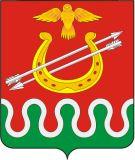 Администрация Боготольского районаКрасноярского краяРАСПОРЯЖЕНИЕг. Боготол«26» декабря 2016года								№ 268-рОб утверждении базового норматива затрат и коэффициента выравниванияна оказание муниципальной услуги муниципальным бюджетным учреждением дополнительного образования детская музыкальная школа  Боготольского районаВо исполнение пунктов 3 и 4 статьи 69.2 Бюджетного кодекса Российской Федерации, Постановления администрации Боготолського района от 05.10.2015 № 475-п «О порядке и условиях формирования муниципального задания на оказание муниципальных услуг (выполнение работ) в отношении муниципальных учреждений и финансового обеспечения выполнения муниципального задания», в соответствии с Уставом Боготольского района:       1. Утвердить базовый норматив затрат на оказание муниципальной  услуги муниципальным бюджетным учреждением  дополнительного образования детская музыкальная школа Боготольского района на 2017 год согласно приложению.       2.  Контроль за исполнением настоящего Распоряжения возложить назаместителя главы района по финансово-экономическим вопросам Бакуневич Н.В.Глава Боготольского района							А.В.БеловПриложение  краспоряжению администрацииБоготольского районаот 26.12.2016г № 268-р(руб.)№п/пНаименование предоставляемой услугиБазовый норматив затрат на оказание услугив т.ч.:в т.ч.:в т.ч.:№п/пНаименование предоставляемой услугиБазовый норматив затрат на оказание услугиЗатраты, непосредственно связанные с оказанием услуги, руб.Затраты на общехозяйственные нужды, руб.Затраты на общехозяйственные нужды, руб.№п/пНаименование предоставляемой услугиБазовый норматив затрат на оказание услугиЗатраты на оплату труда (с начислениями) Коммунальные услугиСодержание недвижимого имущества1Реализация дополнительных предпрофессиональных программ в области искусств (народные инструменты)(Реестровый номер по базовому перечню –11Д44000100200301001100101)60384,7734055,023128,05192,922Реализация дополнительных предпрофессиональных программ в области искусств (фортепиано)(Реестровый номер по базовому перечню -11Д44000100200301001100101)279352,15152043,6214206,71861,333Реализация дополнительных общеразвивающих программ Реестровый номер по базовому перечню -11Г42002800300401000100101)19982,4711351,671060,6864,31